                               ΠΑΝΕΠΙΣΤΗΜΙΟ ΠΕΛΟΠΟΝΝΗΣΟΥ 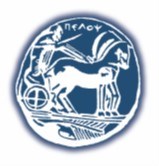                                ΣΧΟΛΗ ΓΕΩΠΟΝΙΑΣ ΚΑΙ  ΤΡΟΦΙΜΩΝ                                ΤΜΗΜΑ ΕΠΙΣΤΗΜΗΣ ΚΑΙ ΤΕΧΝΟΛΟΓΙΑΣ ΤΡΟΦΙΜΩΝ ΕΠΙΤΡΟΠΗ ΠΡΑΚΤΙΚΗΣ ΑΣΚΗΣΗΣ ΦΟΙΤΗΤΩΝ Αναρτώνται τα οριστικά  αποτελέσματα για την Πρακτική Άσκηση του τμήματος ΕΠΙ.ΤΕ.ΤΡΟ και του προγράμματος σπουδών ΕΠΙΤΕΤΡΟ για το Εαρινό εξάμηνο 2022-2023 για τους φοιτητές οι οποίοι επιθυμούν να πραγματοποιήσουν την πρακτική τους μέσω του προγράμματος ΕΣΠΑ.    Ακολουθεί ο πίνακας  κατάταξης με τα οριστικά αποτελέσματα: ΠΙΝΑΚΑΣ (ΑΝΑΡΤΗΤΕΟΣ ΣΤΟ ΔΙΑΔΙΚΤΥΟ): ΚΑΤΑΤΑΞΗ ΚΑΤΑ ΣΕΙΡΑ ΠΡΟΤΕΡΑΙΟΤΗΤΑΣ ΤΩΝ ΦΟΙΤΗΤΩΝ ΤΩΝ ΟΠΟΙΩΝ ΕΓΚΡΙΝΕΤΑΙ Η ΕΚΠΟΝΗΣΗ ΠΡΑΚΤΙΚΗΣ ΑΣΚΗΣΗΣ  ΜΕ  ΣΥΜΜΕΤΟΧΗ ΣΤΗΝ ΠΡΑΞΗ: «ΠΡΑΚΤΙΚΗ ΑΣΚΗΣΗ ΦΟΙΤΗΤΩΝ ΤΡΙΤΟΒΑΘΜΙΑΣ ΕΚΠΑΙΔΕΥΣΗΣ» ΓΙΑ ΤΟ ΕΑΡΙΝΟ ΕΞΑΜΗΝΟ ΤΟΥ ΑΚ. ΕΤΟΥΣ 2022-2023. Α/ΑΑΡΙΘ. ΜΗΤΡΩΟΥΑΡΙΘ.ΠΡΩΤ. ΑΙΤΗΣΗΣΒΑΘΜΟΛΟΓΙΑ ΗΜΕΡΟΜΗΝΙΑ ΕΝΑΡΞΗΣ11512/7075201900113509/04-05-202383.66701.08.202321512/7075201900036510/08-05-202381.66701.07.202331512/7075201900079512/10-05-202380.66701.07.202341512/7075201900123515/18-05-202378.16701.07.202351512/7075201900052517/24-05-202374.50001.07.202361512/7075201900042518/25-05-202369.16701.07.2023